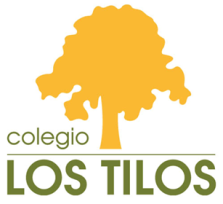  TRABAJO PETPET B1 NIVEL 1Miércoles 22 de abrilTienes que entrar en este link https://www.englishrevealed.co.uk/pet.php y hacer los ejercicios del grammar hay que hacer:Personal Pronouns 1.Personal Pronouns2.Comparatives and superlatives 3.Adjective and preposition 1.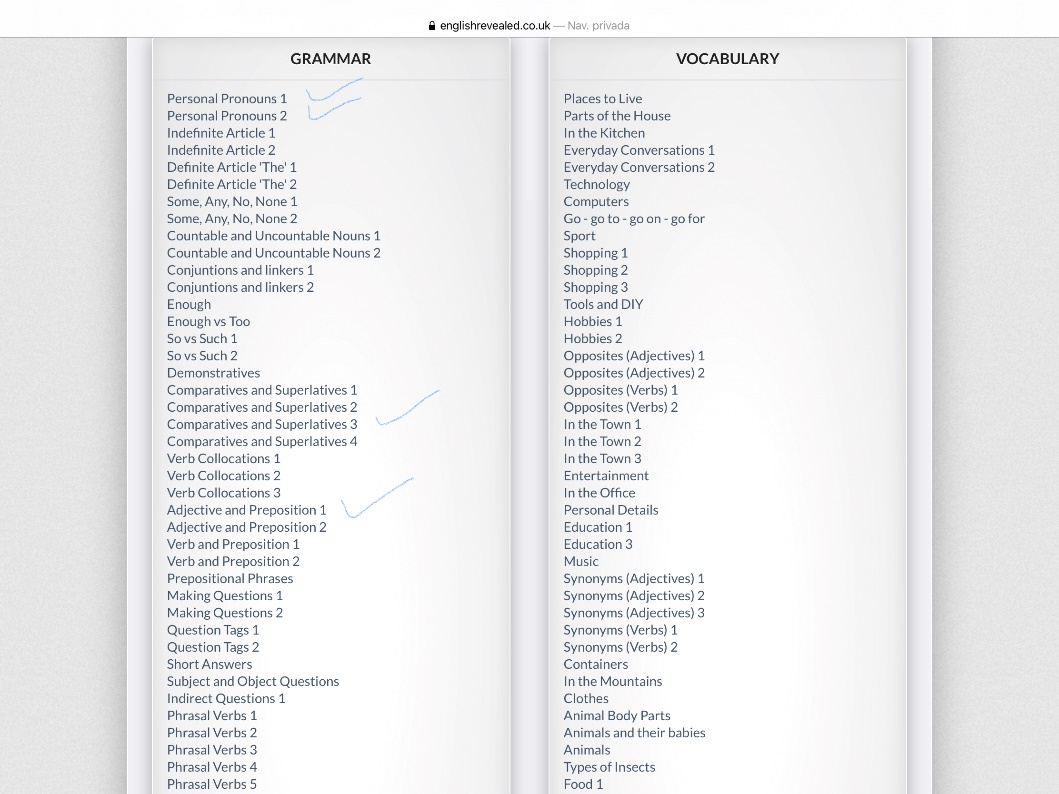 